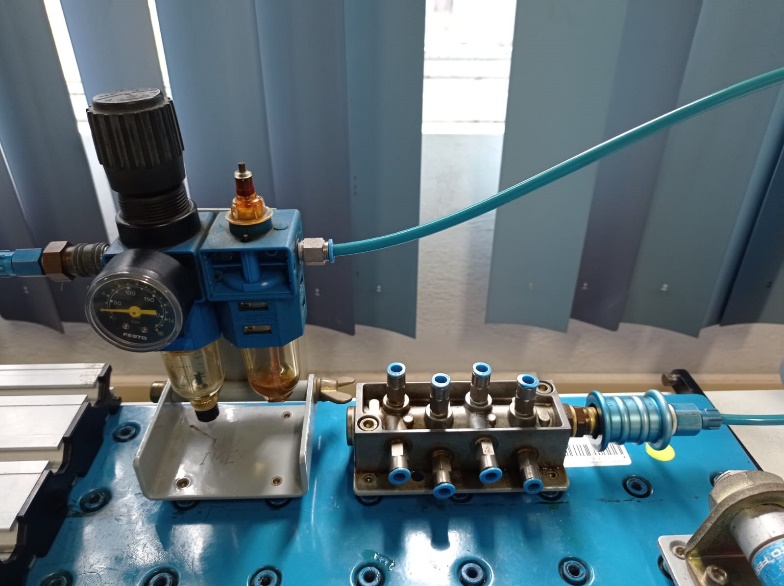 EquipoUnidad de mantenimientoMarcaFESTOModeloFRC – 1/8 - BEtiquetaClaveURL fotoQRTipo de mantenimientoFechaObservacionesResponsableCorrectivo05/10/23Se cambió la tubería de alimentación.Servicio socialPreventivo05/10/23Se rellenó de lubricante.Servicio socialCorrectivo11/10/23Se cambió la tubería de alimentación.Servicio socialCorrectivo31/10/23Se le removió un pedazo de plástico atorado.Servicio socialPreventivo04/12/23Se rellenó de lubricante.Servicio social